TEMAT: „USŁUGI W POLSCE”, „ZANIECZYSZCZENIA ŚRODOWISKA PRZYRODNICZEGO”-                     ĆWICZENIA SPRAWDZAJACE.                                                Uzupełnij kartę pracy,  zdjęcia prześlij  do 19 maja na e-maila  e.klepacka@zsslipsk.home.pl  Praca zostanie oceniona. Pozdrawiam, Ewa KlepackaKARTA ZADAŃ SPRAWDZAJĄCYCH1. Na podstawie zawartych w tabeli danych dotyczących przewozu pasażerów w latach 2000–2009 uzupełnij zdania.	a) W 2009 roku najmniej pasażerów przewiózł transport . . . . . . . . . . . . . . . . . . . . . . . . . . . . . . . . . . . . . b) W 2009 roku transportem lądowym przewieziono . . . . . . . . . . . . . . . . . . .   tys. pasażerów.c) W latach 2000–2009 zwiększył się przewóz osób m.in. transportem . . . . . . . . . . . . . . . . . . . . . . . . . . . d) W 2000 roku około 1,3 mln pasażerów przewieziono transportem . . . . . . . . . . . . . . . . . . . . . . . . . . . . 2.  Podkreśl nazwy artykułów, które importuje Polska.leki, meble, mięso, papier, produkty przemysłu high-tech, ropa naftowa3. Na podstawie wykresów przedstawiających głównych partnerów handlowych Polski w 2008 roku uzupełnij zdania.                                                                                  a. W 2008 roku wartość polskiego importu wyniosła około 210 mld USD. Udział Rosji w polskim imporcie osiągnął ……………%, czyli . . . . . . . . . . . . . mld USD.b. Kraj, który ma największy udział w eksporcie Polski to . . . . . . . . . . . . . . . . . . . . . . . . . . . . . . . . . . . . . . . c. Sąsiedzi Polski, do których eksportujemy towary, to m.in. . . . . . . . . . . . . . . . . . . . . i. . . . . . . . . . . . . . . 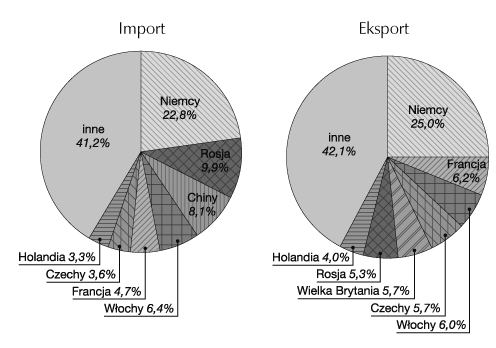 4.  Wymień trzy walory turystyczne polskich gór.a.b.c.5. Na mapie zaznaczono obiekty wpisane  na Listę światowego dziedzictwa kulturalnego i przyrodniczego UNESCO. Wpisz nazwy obiektów obok cyfr, którymi oznaczono je na mapie. 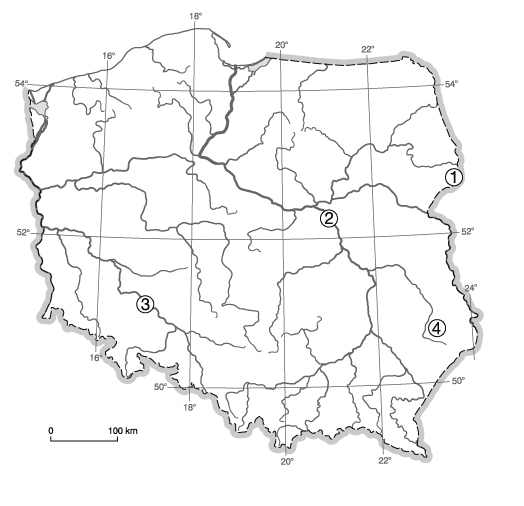 1.2.3.4.6. Wymień cztery cechy charakteryzujące transport samochodowy w Polsce.   a.b.c.d.7. Dopasuj do opisów celów wyjazdów turystycznych właściwy rodzaj turystyki:Dwutygodniowy wyjazd do sanatorium w Szczawnicy-Uczestnictwo w pieszej pielgrzymce na Jasna Górę-Tygodniowy rajd rowerowy Świętokrzyskim Szlakiem Archeo – Geologicznym – 8. Podkreśl prawidłowe informacje w poniższych zdaniach:                                                           a) Największe znaczenie w Polsce ma transport lotniczy / kolejowy / samochodowy.b) Największa gęstość sieci linii kolejowych jest w województwie mazowieckim / śląskim / podkarpackim.c) Najmniejsza gęstość sieci dróg kołowych  jest w województwie małopolskim / podlaskim / kujawsko-pomorskim.9.Podkreśl podpunkt, w którym podano prawidłową lokalizację portu lotniczego.                                           a) Gdańsk-Goleniów. b) Katowice-Pyrzowice.  c) Bydgoszcz-Jasionka.  d) Rzeszów-Ławica.10. Podaj trzy przykłady działań, które przyczynią się do poprawy stanu powietrza w Polsce:a.b.c.RokPrzewóz pasażerów transportem (w tys. osób)Przewóz pasażerów transportem (w tys. osób)Przewóz pasażerów transportem (w tys. osób)Przewóz pasażerów transportem (w tys. osób)Przewóz pasażerów transportem (w tys. osób)Rokkolejowymsamochodowymmorskimśródlądowymlotniczym2000360 687954 515625126557932009282 729612 87566116714350